Российская Федерация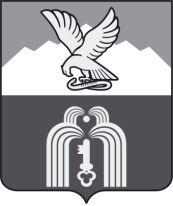 Р Е Ш Е Н И ЕДумы города ПятигорскаСтавропольского краяО назначении публичных слушаний по проекту решения Думы города Пятигорска «О внесении изменений в Устав муниципального образования города-курорта Пятигорска»В соответствии с Федеральным законом от 6 октября 2003 года № 131-ФЗ «Об общих принципах организации местного самоуправления в Российской Федерации», Уставом муниципального образования города-курорта Пятигорска, Положением о порядке учета предложений к проекту новой редакции Устава муниципального образования города-курорта Пятигорска, проекту решения о внесении изменений и дополнений в Устав муниципального образования города-курорта Пятигорска, а также участия граждан в их обсуждении, утвержденным решением Думы города Пятигорска от 25 мая 2005 года № 77-42 ГД, Положением о порядке участия граждан в обсуждении проекта новой редакции Устава муниципального образования города-курорта Пятигорска, проекта решения о внесении изменений и дополнений в Устав муниципального образования города-курорта Пятигорска, утвержденным решением Думы города Пятигорска от 25 мая 2005 года № 78-42 ГД, Положением о порядке организации и проведения публичных слушаний в муниципальном образовании городе-курорте Пятигорске, утвержденным решением Думы города Пятигорска от 25 мая 2005 года № 79-42 ГД,Дума города ПятигорскаРЕШИЛА:1. Опубликовать проект решения Думы города Пятигорска «О внесении изменений в Устав муниципального образования города-курорта Пятигорска» (далее – Проект решения) согласно Приложению к настоящему решению.2. Установить, что:1) учет предложений по опубликованному Проекту решения осуществляется в порядке, установленном Положением о порядке учета предложений к проекту новой редакции Устава муниципального образования города-курорта Пятигорска, проекту решения о внесении изменений и дополнений в Устав муниципального образования города-курорта Пятигорска, а также участия граждан в их обсуждении, утвержденным решением Думы города Пятигорска от 25 мая 2005 года № 77-42 ГД;2) участие граждан в обсуждении опубликованного Проекта решения осуществляется в порядке, установленном Положением о порядке участия граждан в обсуждении проекта новой редакции Устава муниципального образования города-курорта Пятигорска, проекта решения о внесении изменений и дополнений в Устав муниципального образования города-курорта Пятигорска, утвержденным решением Думы города Пятигорска от 25 мая 2005 года № 78-42 ГД.3. Назначить проведение публичных слушаний по Проекту решения на 15 ноября 2022 года на 16 часов 00 минут в здании администрации города Пятигорска (1 этаж, зал заседаний) по адресу: г. Пятигорск, пл. Ленина, 2.4. Для организации и проведения публичных слушаний создать организационный комитет (рабочую группу) в следующем составе:Бородаев Александр Юрьевич – заместитель главы администрации города Пятигорска - начальник муниципального учреждения «Управление общественной безопасности администрации города Пятигорска»;Воронкин Максим Валерьевич - заведующий отделом автоматизации и информационных технологий администрации города Пятигорска;Деревянко Тимофей Вячеславович – председатель постоянного комитета Думы города Пятигорска по законности, местному самоуправлению, муниципальной собственности и землепользованию;Згирко Сергей Николаевич – заместитель председателя постоянного комитета Думы города Пятигорска по законности, местному самоуправлению, муниципальной собственности и землепользованию;Журавлев Максим Михайлович – заведующий отделом правового и кадрового обеспечения, профилактики коррупционных правонарушений –юрисконсульт Думы города Пятигорска;Келлер Мария Александровна – начальник правового управления администрации города Пятигорска;Куклина Ирина Николаевна – заведующий отделом экономики, бухгалтерского учета и отчетности Думы города Пятигорска – главный бухгалтер;Малыгина Анастасия Александровна – заместитель главы администрации города Пятигорска - управляющий делами администрации города Пятигорска;Маршалкин Семен Михайлович – заместитель председателя Думы города Пятигорска;Михалева Елена Владимировна – управляющий делами Думы города Пятигорска;Савченко Владимир Алексеевич – председатель постоянного комитета Думы города Пятигорска по бюджету и налогам.5. Установить, что предложения по опубликованному Проекту решения направляются в организационный комитет (рабочую группу) с 27 октября 2022 года по 11 ноября 2022 года (включительно) по адресу: г. Пятигорск, пл. Ленина, 2 , 3 этаж, кабинет № 303, в рабочие дни c 9-30 до 17-00 часов, в пятницу с 9-30 до 16-00 часов, также предложения могут быть поданы посредством сайта муниципального образования города-курорта Пятигорска (pyatigorsk.org) в разделе ОБЩЕСТВЕННОЕ ГОЛОСОВАНИЕ на портале госуслуг-общественные обсуждения и публичные слушания и федеральной государственной информационной системы «Единый портал государственных и муниципальных услуг (функций)».6. Контроль за исполнением настоящего решения возложить на постоянный комитет Думы города Пятигорска по законности, местному самоуправлению, муниципальной собственности и землепользованию (Деревянко Т.В.).7. Настоящее решение вступает в силу со дня его официального опубликования.ПредседательДумы города Пятигорска                                                             Л.В.ПохилькоГлава города Пятигорска 					  	   Д.Ю.Ворошилов25 октября 2022 г.№ 36-18 РДПриложение к решению Думы города Пятигорскаот 25 октября 2022 года № 36-18 РДПРОЕКТР Е Ш Е Н И ЕДумы города ПятигорскаСтавропольского краяО внесении изменений в Устав муниципального образования города-курорта ПятигорскаВ соответствии с Федеральным законом от 6 октября 2003 года №131-ФЗ «Об общих принципах организации местного самоуправления в Российской Федерации», Федеральным законом от 21 июля 2005 года № 97-ФЗ «О государственной регистрации уставов муниципальных образований», Уставом муниципального образования города-курорта Пятигорска, учитывая рекомендации публичных слушаний по проекту решения Думы города Пятигорска «О внесении изменений в Устав муниципального образования города-курорта Пятигорска», а также заключение организационного комитета по организации и проведению публичных слушаний (рабочей группы),Дума города ПятигорскаРЕШИЛА:1. Внести в Устав муниципального образования города-курорта Пятигорска, принятый решением Думы города Пятигорска от 31 января 2008 года № 5-26 ГД, следующие изменения:1) пункт 42 части 1 статьи 6 изложить в следующей редакции:«42) обеспечение выполнения работ, необходимых для создания искусственных земельных участков для нужд города-курорта Пятигорска в соответствии с федеральным законом;»;2) пункт 61 части 1 статьи 40 изложить в следующей редакции:61) обеспечивает выполнение работ, необходимых для создания искусственных земельных участков для нужд города-курорта Пятигорска в соответствии с федеральным законом;3) наименование статьи 20 изложить в следующей редакции:«Статья 20. Право граждан участвовать в публичных слушаниях, общественных обсуждениях и заседаниях Думы города Пятигорска»;4) часть 2 статьи 21 дополнить абзацем третьим следующего содержания:«Конференция граждан по вопросам организации и осуществления территориального общественного самоуправления считается правомочной, если в ней принимают участие не менее двух третей избранных на собраниях граждан делегатов, представляющих не менее одной трети жителей соответствующей территории, достигших шестнадцатилетнего возраста.»;5) статью 24 признать утратившей силу;  6) пункты 2 и 3 части 1 статьи 40 изложить в следующей редакции:«2) осуществляет через уполномоченный орган администрации города Пятигорска муниципальные заимствования в соответствии с Бюджетным кодексом Российской Федерации и настоящим Уставом;3) управляет через уполномоченный орган администрации города Пятигорска муниципальным долгом;»;7) абзац первый части 4 статьи 41 изложить в следующей редакции:«4. Структурные подразделения администрации города Пятигорска могут быть созданы в качестве юридических лиц – органов администрации города Пятигорска.;»;8) часть 2 статьи 68 изложить в следующей редакции:«2. Муниципальные заимствования от имени муниципального образования осуществляются администрацией города Пятигорска через уполномоченный орган администрации города Пятигорска в соответствии с Бюджетным кодексом Российской Федерации и настоящим Уставом.Муниципальные заимствования путем выпуска муниципальных ценных бумаг от имени муниципального образования осуществляются администрацией города Пятигорска в соответствии с Бюджетным кодексом Российской Федерации и настоящим Уставом.;»;9) часть 4 статьи 75 изложить в следующей редакции: «4. Контроль за исполнением бюджета города-курорта Пятигорска осуществляют Дума города Пятигорска, контрольно-счетная комиссия города Пятигорска, администрация города Пятигорска, уполномоченные органы администрации города Пятигорска в пределах своих полномочий в соответствии с бюджетным законодательством Российской Федерации и нормативными правовыми актами, регулирующими бюджетные правоотношения.».2. Направить настоящее решение в Главное управление Министерства юстиции Российской Федерации по Ставропольскому краю в установленный федеральным законом срок.3. Опубликовать настоящее решение в газете «Пятигорская правда» после его государственной регистрации в установленный федеральным законом срок.4. Контроль за исполнением настоящего решения возложить на Главу города Пятигорска.5. Настоящее решение вступает в силу со дня его подписания.ПредседательДумы города Пятигорска                                                                             Л.В. ПохилькоГлава города Пятигорска                                                           Д.Ю.Ворошилов_______________________№_____________________Управляющий делами Думы города Пятигорска                                                                                 Е.В.МихалеваУтвержденорешением Думы города Пятигорскаот 25 мая 2005 года № 77 – 42 ГДПОЛОЖЕНИЕо порядке учета предложений к проекту новой редакции Устава муниципального образования города-курорта Пятигорска, проекту решения о внесении изменений и дополнений в Устав муниципального образования города-курорта Пятигорска, а также участия граждан в их обсужденииНастоящее Положение разработано в соответствии с требованиями Федерального закона от 06.10.2003 N 131-ФЗ "Об общих принципах организации местного самоуправления в Российской Федерации", Устава города Пятигорска и регулирует порядок внесения, рассмотрения и учета предложений по опубликованным проектам новой редакции Устава муниципального образования города-курорта Пятигорска, решения внесения изменений и дополнений в Устав муниципального образования города-курорта Пятигорска. Настоящее Положение принято в соответствии с Конституцией Российской Федерации, федеральным законодательством, законодательством Ставропольского края и имеет целью обеспечение реализации населением города Пятигорска непосредственно своего конституционного права на местное самоуправление.I. Общие положения1.1. Предложения о дополнениях и изменениях к опубликованному проекту новой редакции Устава города Пятигорска, а также к опубликованному проекту решения о внесении изменений и дополнений в Устав муниципального образования города-курорта Пятигорска могут вноситься:1) гражданами, проживающими в городе Пятигорске, в порядке индивидуального или коллективного обращения;2) организациями, действующими на территории города Пятигорска;3) органами территориального общественного самоуправления города Пятигорска.1.2. Массовые обсуждения по выработке предложений о дополнениях и изменениях по опубликованному проекту новой редакции Устава города Пятигорска, а также к опубликованному проекту решения о внесении изменений и дополнений в Устав муниципального образования города-курорта Пятигорска могут организовываться в форме:1) проведения собраний граждан по месту жительства, работы, учебы;2) проведения публичных слушаний.1.3. Предложения о дополнениях и изменениях по опубликованным проектам новой редакции Устава города Пятигорска и проекта о внесении изменений и дополнений в Устав города Пятигорска, выдвинутые по результатам мероприятий, указанных в пункте 1.2. настоящего Положения, указываются в протоколе или итоговом документе проведения соответствующего мероприятия; которые передаются в рабочую группу. Предложения об изменениях и дополнениях направляются в рабочую группу специально созданную решением Думы города (далее именуется рабочая группа) в двухнедельный срок после опубликования проекта. Указанные предложения рассматриваются рабочей группой в соответствии с настоящим Положением.II. Порядок рассмотрения поступивших предложений о дополнениях и изменениях в проект новой редакции Устава города Пятигорска, проект решения о внесении изменений и дополнений в Устав города Пятигорска2.1. Поступившие предложения о дополнениях и изменениях в проект новой редакции Устава города Пятигорска, проект решения о внесении изменений и дополнений в Устав города Пятигорска регистрируются рабочей группой.2.2. Предложения о дополнениях и изменениях в проект новой редакции Устава города Пятигорска, проект решения о внесении изменений и дополнений в Устав города Пятигорска должны соответствовать, Конституции Российской Федерации, требованиям Федерального закона от 06.10.2003 N 131-ФЗ "Об общих принципах организации местного самоуправления в Российской Федерации", федеральному законодательству, Уставу (Основному закону) и законодательству Ставропольского края.2.3. Предложения о дополнениях и изменениях в проект новой редакции Устава города Пятигорска, проект решения о внесении изменений и дополнений в Устав города Пятигорска в виде отдельных положений также должны соответствовать следующим требованиям:1) обеспечивать однозначное толкование положений проекта новой редакции Устава города Пятигорска, проекта решения о внесении изменений и дополнений в Устав города Пятигорска;2) не допускать противоречие либо несогласованность с иными положениями проекта новой редакции Устава города Пятигорска, проекта решения о внесении изменений и дополнений в Устав города Пятигорска.2.4. Предложения о дополнениях и изменениях в проект новой редакции Устава города Пятигорска, проект решения о внесении изменений и дополнений в Устав города Пятигорска, внесенные с нарушением порядка и сроков, предусмотренных настоящим Положением и Положением о порядке участия граждан в обсуждении проекта новой редакции Устава города Пятигорска, проекта решения о внесении изменений и дополнений в Устав города Пятигорска по решению рабочей группы могут быть оставлены без рассмотрения.2.5. Внесенные предложения о дополнениях и изменениях в проект новой редакции Устава города Пятигорска, проект решения о внесении изменений и дополнений в Устав города Пятигорска предварительно изучаются специалистами, привлекаемые рабочей группой для работы над подготовкой проекта новой редакции Устава города Пятигорска, проекта решения о внесении изменений и дополнений в Устав города Пятигорска на соответствие требованиям, предъявляемым настоящим Положением. По поручению рабочей группы специалисты представляют свои заключения в письменной форме.2.6. На основании заключений специалистов рабочая группа включает в протокол поправки или отклоняет предложения о дополнениях и изменениях в проект новой редакции Устава города Пятигорска, проект решения о внесении изменений и дополнений в Устав города Пятигорска, не соответствующие требованиям, предъявляемым настоящим Положением.III. Порядок учета поступивших предложений о дополнениях и изменениях в проект новой редакции Устава города Пятигорска, проект решения о внесении изменений и дополнений в Устав города Пятигорска3.1. По итогам изучения, анализа и обобщения внесенных предложений о дополнениях и изменениях в проект новой редакции Устава города Пятигорска, проект решения о внесении изменений и дополнений в Устав города Пятигорска рабочая группа составляет заключение (протокол поправок).3.2. Заключение рабочей группы на внесенные предложения о дополнениях и изменениях в проект новой редакции Устава города Пятигорска, проект решения о внесении изменений и дополнений в Устав города Пятигорска должно содержать следующие положения:1) общее количество поступивших предложений о дополнениях и изменениях в проект новой редакции Устава города Пятигорска, проект решения о внесении изменений и дополнений в Устав города Пятигорска;2) количество поступивших предложений о дополнениях и изменениях в проект новой редакции Устава города Пятигорска, проект решения о внесении изменений и дополнений в Устав города Пятигорска оставленных в соответствие с настоящим Положением без рассмотрения;3) отклоненные предложения о дополнениях и изменениях в проект новой редакции Устава города Пятигорска, проект решения о внесении изменений и дополнений в Устав города Пятигорска ввиду несоответствия требованиям, предъявляемым настоящим положением;4) предложения о дополнениях и изменениях в проект новой редакции Устава города Пятигорска, проект решения о внесении изменений и дополнений в Устав города Пятигорска рекомендуемые рабочей группой к отклонению;5) предложения о дополнениях и изменениях в проект новой редакции Устава города Пятигорска, проект решения о внесении изменений и дополнений в Устав города Пятигорска рекомендуемые рабочей группой для внесения в соответствующие тексты проектов.3.3. Рабочая группа представляет в Думу города Пятигорска свое заключение и материалы деятельности рабочей группы с приложением всех поступивших предложений о дополнениях и изменениях в проект новой редакции Устава города Пятигорска, проект решения о внесении изменений и дополнений в Устав города Пятигорска.3.4. Перед решением вопроса о принятии (включении в текст проекта новой редакции Устава города Пятигорска, проект решения о внесении изменений и дополнений в Устав города Пятигорска) предложений о дополнениях и изменениях в проект новой редакции Устава города Пятигорска, проект решения о внесении изменений и дополнений в Устав города Пятигорска Дума города Пятигорска в соответствие с ее Регламентом заслушивает доклад председателя либо уполномоченного члена рабочей группы о деятельности рабочей группы.3.5. После принятия предложений о дополнениях и изменениях в проект новой редакции Устава города Пятигорска, проект решения о внесении изменений и дополнений в Устав города Пятигорска Дума города Пятигорска в установленном порядке переходит к окончательному утверждению новой редакции Устава города Пятигорска, проекта решения о внесении изменений и дополнений в Устав города Пятигорска.3.6. Итоги рассмотрения поступивших предложений о дополнениях и  изменениях в проект новой редакции Устава города Пятигорска, проект решения о внесении изменений и дополнений в Устав города Пятигорска с обязательным содержанием принятых (включенных в новую редакцию Устава города Пятигорска, проект решения о внесении изменений и дополнений в Устав города Пятигорска) предложений подлежат опубликованию.3.7. В случае если предложения о дополнениях и изменениях в проект новой редакции Устава города Пятигорска, проект решения о внесении изменений и дополнений в Устав города Пятигорска, внесенные по результатам проведенных публичных слушаний, не были включены в текст новой редакции Устава города Пятигорска, проект решения о внесении изменений и дополнений в Устав города Пятигорска опубликованию также подлежат мотивы такого решения.IV. Порядок участия граждан в обсуждении предложений о дополнениях и изменениях в проект новой редакции Устава города Пятигорска, проект решения о внесении изменений и дополнений в Устав города Пятигорска4.1. Порядок участия граждан в обсуждении предложений о дополнениях и изменениях в проект новой редакции Устава города Пятигорска, проект решения о внесении изменений и дополнений в Устав города Пятигорска устанавливается Положением о порядке участия граждан в обсуждении проекта новой редакции Устава города Пятигорска, проекта решения о внесении изменений и дополнений в Устав города Пятигорска.Утвержденорешением Думы города Пятигорскаот 25 мая 2005 года № 78-42 ГДПОЛОЖЕНИЕ о порядке участия граждан в обсуждении проекта новой редакции Устава муниципального образования города-курорта Пятигорска, проекта решения о внесении изменений и дополнений в Устав муниципального образования города-курорта ПятигорскаНастоящее Положение разработано в соответствии с требованиями Федерального закона от 06.10.2003 № 131-ФЗ «Об общих принципах организации местного самоуправления в Российской Федерации» и Устава города Пятигорска и регулирует порядок участия граждан в обсуждении опубликованного проекта новой редакции Устава муниципального образования города-курорта Пятигорска (далее – Устава города Пятигорска), проекта решения о внесении изменений и дополнений в Устав муниципального образования города-курорта Пятигорска.Настоящее Положение принято в соответствии с Конституцией Российской Федерации, федеральным законодательством, законодательством Ставропольского края и имеет целью обеспечение реализации населением города Пятигорска своего конституционного права на местное самоуправление.I. Общие положения1.1. Население города Пятигорска со дня опубликования проекта новой редакции Устава города Пятигорска, проекта решения о внесении изменений и дополнений в Устав муниципального образования города-курорта Пятигорска вправе участвовать в их обсуждении в следующих формах:1) проведение собраний граждан с целью обсуждения проекта новой редакции Устава города Пятигорска, проекта решения о внесении изменений и дополнений в Устав муниципального образования города-курорта Пятигорска и выдвижения предложений о дополнениях и изменениях к ним;2) организация массового обсуждения проекта новой редакции Устава города Пятигорска, проекта решения о внесении изменений и дополнений в Устав муниципального образования города-курорта Пятигорска в порядке, предусмотренном настоящим Положением и нормативными правовыми актами органов местного самоуправления города;3) обсуждение проекта новой редакции Устава города Пятигорска, проекта решения о внесении изменений и дополнений в Устав муниципального образования города-курорта Пятигорска на публичных слушаниях.1.2. Порядок реализации указанных в пункте 1.1 настоящего Положения форм участия граждан в обсуждении проекта новой редакции Устава города Пятигорска, проекта решения о внесении изменений и дополнений в Устав муниципального образования города-курорта Пятигорска устанавливается Уставом города Пятигорска, настоящим Положением и иными нормативными правовыми актами органов местного самоуправления города Пятигорска в соответствии с законодательством Российской Федерации и Ставропольского края.1.3. Население города Пятигорска вправе участвовать в обсуждении опубликованного проекта новой редакции Устава города Пятигорска, проекта решения о внесении изменений и дополнений в Устав муниципального образования города-курорта Пятигорска в иных формах, не противоречащих действующему законодательству.II. Порядок проведения собраний граждан по месту жительства с целью обсуждения опубликованного проекта новой редакции Устава города Пятигорска, проекта решения о внесении изменений и дополнений в Устав муниципального образования города-курорта Пятигорска и выдвижения предложений о дополнениях и изменениях к нему2.1. Собрания граждан по месту жительства проводятся с целью обсуждения опубликованного проекта новой редакции Устава города Пятигорска, проекта решения о внесении изменений и дополнений в Устав муниципального образования города-курорта Пятигорска и выдвижения предложений о дополнениях и изменениях к ним.2.2. Органы местного самоуправления в случае необходимости предоставляют помещения для проведения собраний граждан большой численности.2.3. В собрании имеют право участвовать граждане Российской Федерации, достигшие 18-летнего возраста, проживающие на территории города.2.4. О месте и времени проведения собрания граждан и повестке дня население оповещается инициаторами собрания не позднее, чем за три дня до его проведения.2.5. На собрании граждан ведется протокол, в котором в обязательном порядке указываются дата и место проведения собрания граждан, количество присутствующих, состав президиума, повестка дня, содержание выступлений, принятые решения об одобрении или неодобрении опубликованного проекта новой редакции Устава города Пятигорска, проекта решения о внесении изменений и дополнений в Устав муниципального образования города-курорта Пятигорска, выдвинутые предложения о дополнениях и изменениях в проект новой редакции Устава города Пятигорска, проекта решения о внесении изменений и дополнений в Устав муниципального образования города-курорта Пятигорска.2.6. Протокол подписывается председателем и секретарем собрания граждан и передается в рабочую группу в соответствии с Положением о порядке учета предложений по проекту новой редакции Устава города Пятигорска, проекта решения о внесении изменений и дополнений в Устав муниципального образования города-курорта Пятигорска.III. Организация массового обсуждения проекта новой редакции Устава города Пятигорска, проекта решения о внесении изменений и дополнений в Устав муниципального образования города-курорта Пятигорска3.1. Массовое обсуждение опубликованного проекта новой редакции Устава города Пятигорска, проекта решения о внесении изменений и дополнений в Устав муниципального образования города-курорта Пятигорска может проводиться в виде опубликования интервью должностных лиц органов местного самоуправления города, а также интервью, мнений, предложений, коллективных и индивидуальных обращений жителей города и их объединений в средствах массовой информации.3.2. Администрация города содействует в проведении массового обсуждения жителями города проекта новой редакции Устава города Пятигорска, проекта решения о внесении изменений и дополнений в Устав муниципального образования города-курорта Пятигорска.3.3. В рамках массового обсуждения проекта новой редакции Устава города Пятигорска, проекта решения о внесении изменений и дополнений в Устав муниципального образования города-курорта Пятигорска администрация города организует трансляцию ряда передач по местному телевидению и радио, публикации в печатных средствах массовой информации, учрежденных органами местного самоуправления, что должно обеспечивать разъяснение населению общей концепции проекта новой редакции Устава города Пятигорска, проекта решения о внесении изменений и дополнений в Устав муниципального образования  города-курорта Пятигорска, устанавливаемой ими структуры органов местного самоуправления и должностных лиц местного самоуправления, включая их статус и компетенцию, а также разъяснение отдельных положений проекта новой редакции Устава города Пятигорска, проекта решения о внесении изменений и дополнений в Устав муниципального образования города-курорта Пятигорска, имеющих большое общественное значение (границы муниципального образования, формы непосредственного осуществления населением местного самоуправления и участия населения в осуществлении местного самоуправления, организация территориального общественного самоуправления и т.п.).3.4. Предложения о дополнениях и изменениях в проект новой редакции Устава города Пятигорска, проекта решения о внесении изменений и дополнений в Устав муниципального образования города-курорта Пятигорска в процессе их массового обсуждения представляются в рабочую группу в соответствии с Положением о порядке учета предложений по проекту новой редакции Устава города Пятигорска, проекта решения о внесении изменений и дополнений в Устав муниципального образования города-курорта Пятигорска.IV. Обсуждение проекта новой редакции Устава города Пятигорска, проекта решения о внесении изменений и дополнений в Устав муниципального образования города-курорта Пятигорска на публичных слушаниях4.1. Проект новой редакции Устава города Пятигорска, проект решения о внесении изменений и дополнений в Устав муниципального образования города-курорта Пятигорска может обсуждаться на публичных слушаниях в соответствии с Положением о порядке организации и проведения публичных слушаний в городе Пятигорске.